Adı  ve  soyadı : ……………………………………………………………….         Veli  imzası : ………………………………..        9.12.2018 Soru 1) Aşağıda boşluklara   çarpım tablosunu  yanına  yazınız.              DOKUZLAR                     SEKİZLER                                  YEDİLER                          ALTILAR                          DÖRTLER                                                 …………………….…..……………………..…………………………………………….……………………………………………………  ………………….………..  ………………………………………………………………………………………….………………………………………………………………………………..  …………………………………………………………………………….…………………………………………  ……………….………….  …………………………………………………………………………………….…………………………………  ………………………….. …………………………………………………………………………………………………………………………  ………………………….. ……………….………………………………………………………………………………………………..………  ……………..……………. ……………………………………………………………………………………………………………………..… …………………………… ……………….…………………………………………………………………………………………………..……  …………………….……… …………………………………………………………………………………………………………..……………  ………………..…………… ……………………………………………………………………………………………………………………………………………..…………Soru  2)               5 – 2 – 0 – 3 Yukarıda  verilen  sayılarla  yazılabilen  en  büyük  sayı  ile  en  küçük  sayının  farkının 8  katının   birler  bölüğünün  basamak  değeri  toplamı  kaç  eder ?Soru 3) Zilan’ın evi  ile okul arası üç basamaklı rakamları  farklı en büyük çift sayı kadardır. İki gün  boyunca okula gidip – gelecek olsa attığı adım  sayısının toplamının   en yakın  yüzlüğe  yuvarlayınız.Soru 4) Hangi sayının yarısının 5 katının 1  eksiği 9  olur ?Soru 5 )   DPY    2016   SORUSU 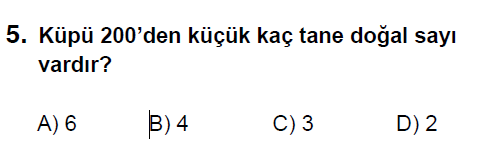 Soru 6)  +      +    =   ?Soru  7)    +     +     =   ?Soru 1) TOPLAMA   işleminde   yer  alan  TERİMLERİN  adını  yazınız.Soru 2)  ÇIKARMA  işleminde   yer  alan  TERİMLERİN  adını  yazınız.Soru 3) ÇARPMA   işleminde   yer  alan  TERİMLERİN  adını  yazınız.Soru4) BÖLME   işleminde   yer  alan  TERİMLERİN  adını  yazınız.Soru 5) Bir çıkarma  işleminde   eksilen , çıkan ve farkın  toplamın iki basamaklı seksenden küçük  en büyük  çift  sayıya  eşittir. Kalan 17  olduğuna   göre çıkanın  4  eksiğinin  karesi  kaç  eşittir ?https://www.HangiSoru.com Soru 6)  iki  basamaklı  ve rakamları    16  dan  küçük  tek  sayıların  toplamının 21  eksiğinin  karesi 5. Sorunun sonuncundan  kaç fazladır ?Soru  7) 23.764   ile 8.516  sayılarının GERÇEK  TOPLAMI  ile  TAHMİNİ   TOPLAMININ  FARKI   1 ‘den  kaç   eksiktir Soru 8) Umut’un cevizleri  sayısı , Yasin’in cevizleri sayısının 2  katından  1 fazladır. İki  arkadaşın cevizleri  toplamı iki  basamaklı ve rakamları aynı  en küçük  çift  sayı  olduğuna  göre   Umut  ile  Yasin’in  ceviz  sayıları  çarpımını  bulunuz.Soru  9)           45    HAVİN   34     ZİLAN Olduğuna  göre HAVİN ‘in  alabileceği  en küçük   değer ile   ZİLAN ın  alabileceği en büyük  değerin   çarpımını  bulunuz.derskitabicevaplarim.comSoru 10) 345.547.987   sayısında  tekrar  eden  5  rakamının  basamak değeri farkı  ile birler  bölüğünün  basamak değeri  toplamını  bulunuz.Soru 11) 20 den küçük 10 dan büyük tek sayıların  toplamını karesini  bulunuz.